Gross motor Disney frozen yogahttps://www.youtube.com/watch?v=xlg052EKMtk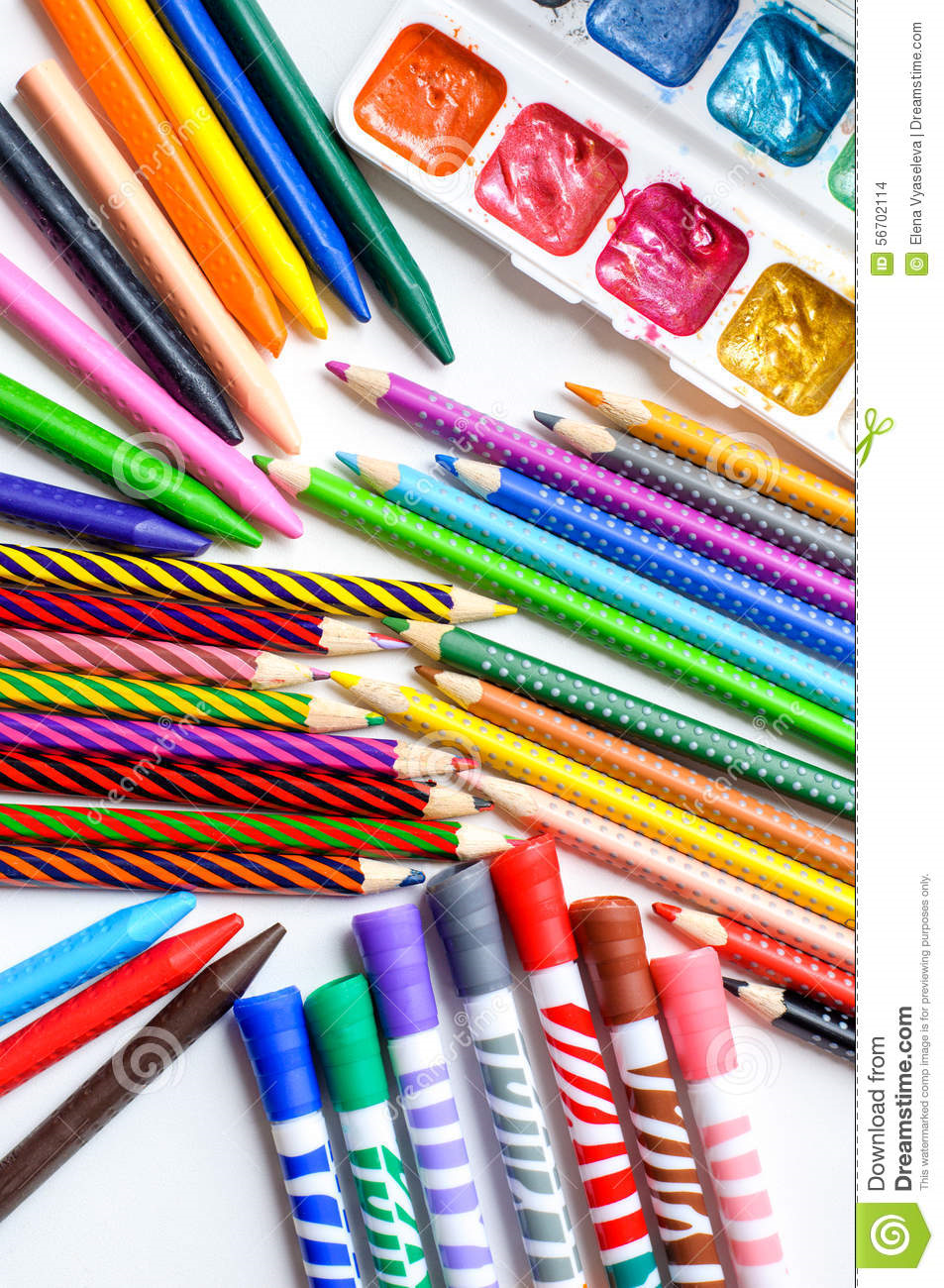 Supply paper, markers or crayons. Invite children to color or draw and discuss the marks they are making by moving their arms. Letter of the week is A Make a collage of things that start with the letter AGross motor Disney frozen yoga https://www.youtube.com/watch?v=xlg052EKMtk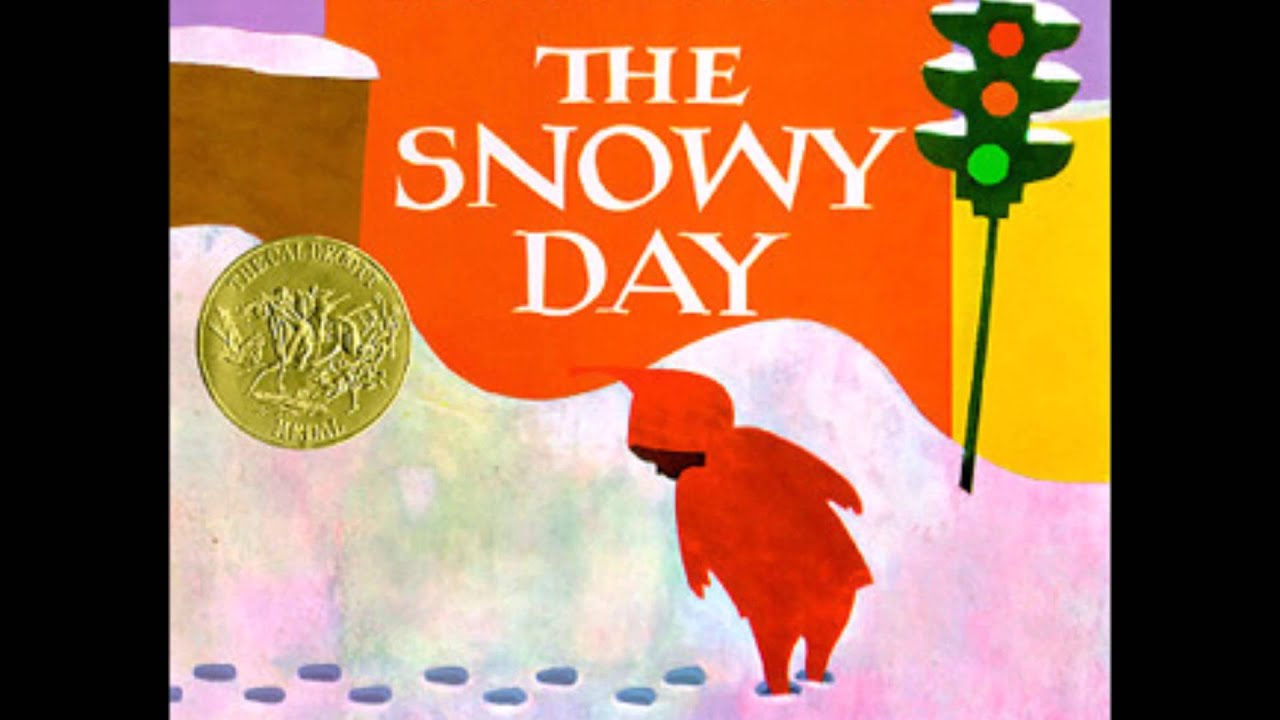 Introduce the book The Snowy Day by Ezra Jack Keats.  Make goop and supply sticks or using cotton balls as pretend snow.  Invite children to move the sticks through the snow like Peter.   Story: https://www.youtube.com/watch?v=FmZCQfeWjeQ&t=80s Using the letters in your name count how many letter A’s you can find?Gross motor Disney frozen yoga https://www.youtube.com/watch?v=xlg052EKMtk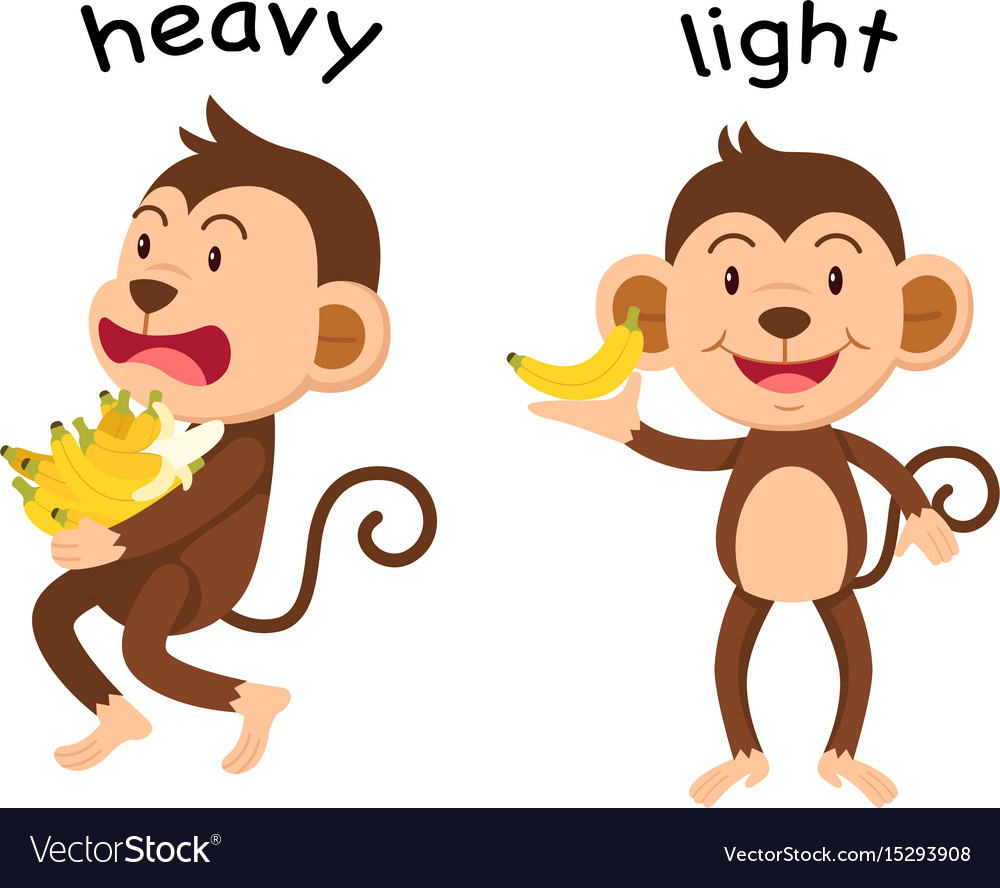 Supply items that are different weights such as feathers and small vehicles.  Invite children to drop them at the same time and see if they move at different speeds.Letter of the week A: parents draw the letter A on a piece of paper and have your child trace the letter with their finger first then trace it with a crayon or marker,Gross motor Disney frozen yoga https://www.youtube.com/watch?v=xlg052EKMtkLetter of the week A: parents have your child pronounce the letter A as long “a” sound as in ate or “uh” as in above.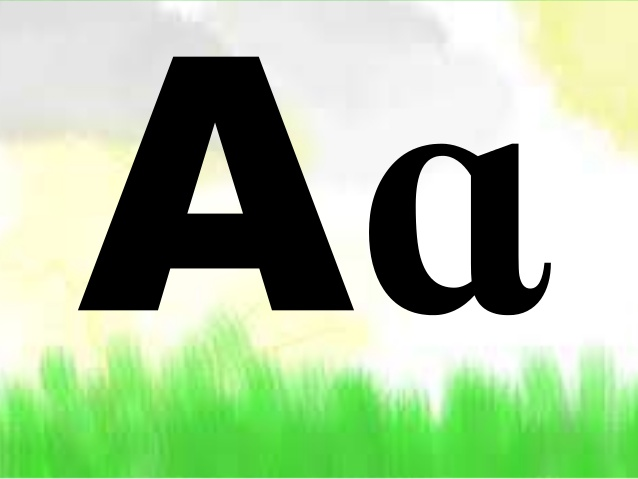 Parent draw the letter A on a large piece of paper and then cut small slits on the lines of the letter A. then have your child use a string or a piece of yarn and lace it through the slits.Video: https://www.youtube.com/watch?v=Ijs5PWJ86AY Gross motor Disney frozen yoga https://www.youtube.com/watch?v=xlg052EKMtkVideo: https://www.youtube.com/watch?v=fwdL6gC7kVQ Using popsicles sticks create an upper-case letter A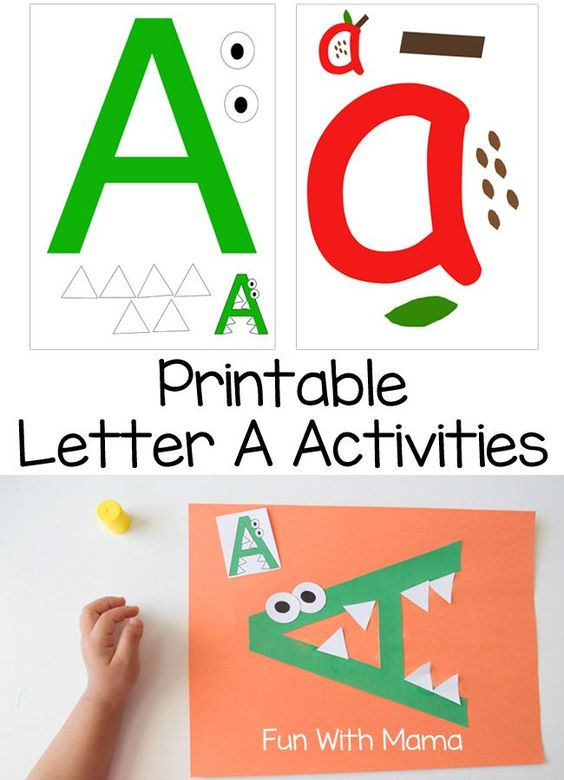 